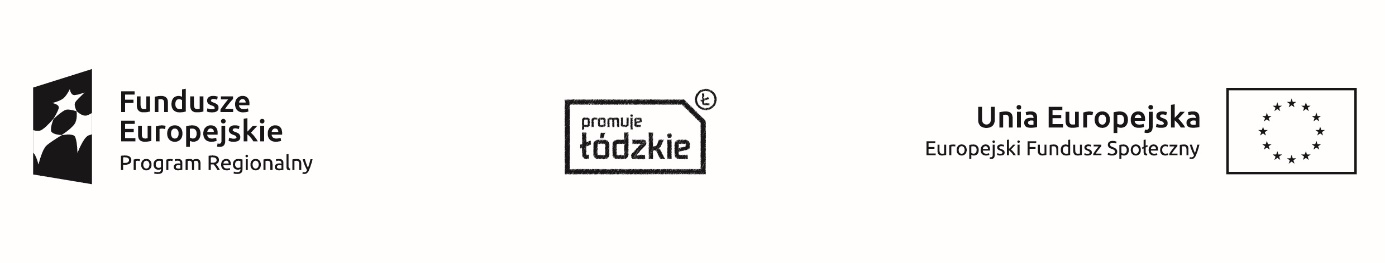 Projekt Zespołu Szkół Centrum Kształcenia Rolniczego im. Jadwigi Dziubińskiej w Zduńskiej Dąbrowie„Nauczanie rolnicze XXI wieku- młodzi na start”współfinansowany  ze środków Europejskiego Funduszu Społecznegow ramach Regionalnego Programu Operacyjnego Województwa Łódzkiego na lata 2014 – 202026.09.2021 godz. 17.30Autor: Zofia Rosa	KURS  INSTRUKTOR SZKOLENIA PSÓW	Lista UP zakwalifikowanych na kurs instruktora szkolenia psówrok szkolny 2021/2022 – I grupaProjekt Zespołu Szkół Centrum Kształcenia Rolniczego im. Jadwigi Dziubińskiej w Zduńskiej Dąbrowie„Nauczanie rolnicze XXI wieku- młodzi na start”współfinansowany  ze środków Europejskiego Funduszu Społecznegow ramach Regionalnego Programu Operacyjnego Województwa Łódzkiego na lata 2014 – 202026.09.2021 godz. 17.30Autor: Zofia RosaKURS  INSTRUKTOR SZKOLENIA PSÓWLista  rezerwowa UP zakwalifikowanych na kurs instruktora szkolenia psówLista rezerwowa:Budna AgataŻurek PatrycjaLedzion ZuzannaWyszkowska MarcelinaZielińska PatrycjaCłapińska WiktoriaProjekt Zespołu Szkół Centrum Kształcenia Rolniczego im. Jadwigi Dziubińskiej w Zduńskiej Dąbrowie„Nauczanie rolnicze XXI wieku- młodzi na start”współfinansowany  ze środków Europejskiego Funduszu Społecznegow ramach Regionalnego Programu Operacyjnego Województwa Łódzkiego na lata 2014 – 2020KURS STOSOWANIA ŚRODKÓW OCHRONY ROŚLINLista UP zakwalifikowanych na kurs z zakresu stosowania środków ochrony roślin rok szkolny 2021/2022 – I grupaBrak listy rezerwowej.Projekt Zespołu Szkół Centrum Kształcenia Rolniczego im. Jadwigi Dziubińskiej w Zduńskiej Dąbrowie„Nauczanie rolnicze XXI wieku- młodzi na start”współfinansowany  ze środków Europejskiego Funduszu Społecznegow ramach Regionalnego Programu Operacyjnego Województwa Łódzkiego na lata 2014 – 2020KURS FLORYSTYCZNO-KELNERSKI Lista UP zakwalifikowanych na kurs  florystyczno-kelnerski  rok szkolny 2021/2022I  grupa
Brak listy rezerwowej.Projekt Zespołu Szkół Centrum Kształcenia Rolniczego im. Jadwigi Dziubińskiej w Zduńskiej Dąbrowie„Nauczanie rolnicze XXI wieku- młodzi na start”współfinansowany  ze środków Europejskiego Funduszu Społecznegow ramach Regionalnego Programu Operacyjnego Województwa Łódzkiego na lata 2014 – 2020KURS OBSŁUGI WÓZKÓW JEZDNIOWYCHLista UP zakwalifikowanych na kurs z obsługi wózków jezdniowych rok szkolny 2021/2022 – I grupaBrak listy rezerwowej.Lp.Nazwisko i imięKlasauwagiAncerowicz MateuszIII a TW-4lBień AmeliaIII a TW-4lBruc KlaudiaIII a TW-4lKosman WeronikaIII a TW-4lKruk SzymonIII a TW-4lMalinowski KacperIII a TW-4lMarosek AleksandraIII a TW-4lPiekut PatrycjaIII a TW-4lSabina KarolinaIII a TW-4lŚciborowska JuliaIII a TW-4lSiekiera FilipIII a TW-4lŚwiderska Zofia III a TW-4lFilipczak  MichałIII b- 4 l.Grabarczyk KingaIII b- 4lGudej ZuzannaIII b TW-4lRazem:10  K i 5 MLp.Nazwisko i imięKlasauwagiAntosik NataliaIII TAK-4LCzarniak SzymonIII TAK-4LDałek KatarzynaIII TAK-4LFrankiewicz MichałIII TR – 4lGolis MarcelIII TR – 4lGrendecki JakubIII TAK – 4lKaniewski MichałIII TR – 4lKozłowska MartynaIII TAK-4LŁysio JuliaIII TAK-4LRyjak ZuzannaIII TAK-4LSowińska NataliaIII TAK-4LTarnowska AmeliaIII TAK-4LWorkowska KatarzynaIII TAK-4LWysocki WojciechIII TR – 4lWróbel BartłomiejIII TR – 4lZaługa OliwiaIII TAK-4LRAZEM: 10  (9 K i 7 M)RAZEM: 10  (9 K i 7 M)Lp.Nazwisko i imięKlasauwagiAntosik NataliaIII TAK-4LCzarniak DanielDałek KatarzynaIII TAK-4LKozłowska MartynaIII TAK-4LGrendecki JakubIII TAK-4LŁysio JuliaIII TAK-4LMajewski DanielIII Tak- 4lRyjak ZuzannaIII TAK-4LSowińska NataliaIII TAK-4LTarnowska AmeliaIII TAK-4LWorkowska KatarzynaIII TAK-4LZaługa OliwiaIII TAK-4LRAZEM: 12 (9 K i 3 M)RAZEM: 12 (9 K i 3 M)Lp.Nazwisko i imięKlasauwagiBudna AgataIII a TW-4lDudkiewicz MaciejIII TR – 4lCzarniak SzymonIII TAK-4LGrendecki JakubIII TAK – 4lGolis MarcelIII TAK – 4lGórski MariuszIII TAK-4LJanowska MartynaIII a TW-4lJarecki ArkadiuszIII TR – 4lKaniewski MichałIII TR – 4lKmieć JulianIII TR – 4lKolasa MiłoszIII TR – 4lKowalski NorbertIII TR – 4lKozłowska MartynaIII TAK-4LMajewski MaciejIII TAK-4LNowacki NorbertIII TR – 4lRyjak ZuzannaIII TAK-4LSowińska NataliaIII TAK-4LSurma MaksymilianIII TR – 4lUrbański JakubIII TR – 4lWojciechowski PawełIII TR – 4lRAZEM: 20 (5 K i 15 M)RAZEM: 20 (5 K i 15 M)